ICS 67.160.20Bu tadil, TSE Gıda, Tarım ve Hayvancılık İhtisas Kurulu’na bağlı TK15 Gıda ve Ziraat Teknik Komitesi’nce hazırlanmış ve TSE Teknik Kurulu’nun ……. tarihli toplantısında kabul edilerek yayımına karar verilmiştir.Madde 2 Atıf yapılan standartlar ve veya/ dökümanlar kısmından aşağıdaki standart çıkartılmıştır.Madde 2 Atıf yapılan standartlar ve veya/ dökümanlar kısmına aşağıdaki standart ilave edilmiştir.Çizelge 2 aşağıdaki şekilde değiştirilmiştir. Çizelge 2 - Böğürtlen nektarının kimyasal özellikleriMadde 4 Özellikler başlığına “4.3 Mikrobiyolojik özellikler” eklenmiştir. Çizelge 3 – Böğürtlen nektarının mikrobiyolojik özellikleriÇizelge 3 Çizelge 4 olarak değiştirilmiş sonraki çizelge numaralrı bir önceki çizelge numarasına göre teselsül ettirilmiştir. Çizelge 4 - Özellik, muayene ve deney madde numaralarıMadde 5.3.1 “Titrasyon asitliği tayini” standart metninden çıkarılmış sonraki maddeler buna göre teselsül ettirilmiştirStandart metnine Madde 5.3.6”Uçucu asit tayini”aşağıdaki şekilde eklenmiştir. 5.3.6		Uçucu asit tayiniUçucu asit tayini, TS 6473’e göre yapılır ve sonucun Madde 4.2'ye uygun olup olmadığına bakılır. Standart metnine Madde 5.3.7 “Kurşun tayini” aşağıdaki şekilde eklenmiştir. 5.3.7		Kurşun tayiniKurşun tayini, TS EN 14084’e göre yapılır ve sonucun Madde 4.2'ye uygun olup olmadığına bakılır. -  Standart metnine 5.3.8 “Mezofilik aerobik bakteri sayısı tayini” aşağıdaki şekilde eklenmiştir.Mezofilik aerobik bakteri sayısı tayiniMezofilik aerobik bakteri tayini, TS EN ISO 4833-1’e göre yapılır ve sonucun Madde 4. 3’e uygun olup olmadığına bakılır.-  Standart metnine 5.3.9 “Küf ve maya sayısı tayini” aşağıdaki şekilde eklenmiştir.Küf ve maya sayısı tayiniKüf ve maya tayini, TS ISO 21527-1’e göre yapılır ve sonucun Madde 4.3’e uygun olup olmadığına bakılır.-  Standart metnine 5.3.10 “Koliform bakteri(EMS) tayini” aşağıdaki şekilde eklenmiştir.Koliform bakteri (EMS) tayiniKoliform bakteri (EMS) tayini, TS ISO 4831’e göre yapılır ve sonucun Madde 4.3’e uygun olup olmadığına bakılır.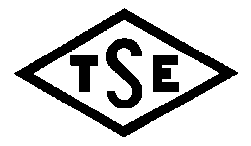 Sayfa 1/3TADİL TASARISIDRAFT AMENDMENT TS 12397: 2014tst T1:Böğürtlen nektarıBlackbarry nectarTS NoTürkçe adıİngilizce adıTS 1125 ISO 750Meyve ve sebze ürünleri - Titrasyon asitliği tayiniFruit and vegetable products - Determination of titratable acidityTS NoTürkçe adıİngilizce adıTS 6473Meyve, sebze ve mamulleri - Uçucu asitlik tayiniFruits, vegetables and derived products -Determination of volatile acidityTS ISO 4831Gıda ve hayvan yemleri mikrobiyolojisi - Koliformların tespiti ve sayımı için yatay yöntem - En muhtemel sayı tekniğiMicrobiology of food and animal feeding stuffs - Horizontal method for the detection and enumeration of coliforms - Most probable number techniqueTS EN ISO 4833-1Gıda zinciri mikrobiyolojisi - Mikroorganizmaların sayımı için yatay yöntem - Bölüm 1: Dökme plak tekniğiyle 30°C’ta koloni sayımıMicrobiology of the food chain - Horizontal method for the enumeration of microorganisms - Part 1: Colony count at 30 degrees C by the pour plate techniqueTS EN 14084Gıdalar – Eser elementlerin tayini – Mikrodalga ile parçalama işleminden sonra kurşun, kadmiyum, çinko, bakır ve demirin atomik absorpsiyon spektrometri (AAS) ile tayiniFoodstuffs - Determination of trace elements - Determination of lead, cadmium, zinc, copper and iron by atomic absorption spectrometry (AAS) after microwave digestionTS ISO 21527-1Gıda ve hayvan yemleri mikrobiyolojisi - Maya ve küflerin sayımı için yatay yöntem - Bölüm 1: Su aktivitesi 0,95'ten yüksek olan ürünlerde koloni sayım tekniğiMicrobiology of food and animal feeding stuffs - Horizontal method for the enumeration of yeasts and moulds - Part 1: Colony count technique in products with water activity greater than 0,95ÖzellikDeğerLaktik asit, g/L, en çok0,5Etil alkol, g/L, en çok3HMF (Hidroksimetilfurfural) mg/L, en çok 20Sorbik ve benzoik asitBulunmamalıMeyve oranı % (m/m), en az40Uçucu asit, g/L, en çok0,4Kurşun, mg/kg, en çok0,05ÖzellikNCmMMezofilik aerobik bakteri (kob/mL)521,0 x 1021,0 x 104Küf ve maya (kob/mL)**521,0 x 1011,0 x 103Koliform bakteri (adet/mL)*50<3-n: analize alınacak numune sayısı, c: “M” değeri taşıyabilecek en fazla numune sayısı, m: (n-c) sayıdaki numunede bulunabilecek en fazla değer, M: “c” sayıdaki numunede bulunabilecek en fazla değeridir.* En muhtemel sayı tablosuna göre (adet/mL)** kob: koloni oluşturan birimn: analize alınacak numune sayısı, c: “M” değeri taşıyabilecek en fazla numune sayısı, m: (n-c) sayıdaki numunede bulunabilecek en fazla değer, M: “c” sayıdaki numunede bulunabilecek en fazla değeridir.* En muhtemel sayı tablosuna göre (adet/mL)** kob: koloni oluşturan birimn: analize alınacak numune sayısı, c: “M” değeri taşıyabilecek en fazla numune sayısı, m: (n-c) sayıdaki numunede bulunabilecek en fazla değer, M: “c” sayıdaki numunede bulunabilecek en fazla değeridir.* En muhtemel sayı tablosuna göre (adet/mL)** kob: koloni oluşturan birimn: analize alınacak numune sayısı, c: “M” değeri taşıyabilecek en fazla numune sayısı, m: (n-c) sayıdaki numunede bulunabilecek en fazla değer, M: “c” sayıdaki numunede bulunabilecek en fazla değeridir.* En muhtemel sayı tablosuna göre (adet/mL)** kob: koloni oluşturan birimn: analize alınacak numune sayısı, c: “M” değeri taşıyabilecek en fazla numune sayısı, m: (n-c) sayıdaki numunede bulunabilecek en fazla değer, M: “c” sayıdaki numunede bulunabilecek en fazla değeridir.* En muhtemel sayı tablosuna göre (adet/mL)** kob: koloni oluşturan birimÖzellikÖzellik madde noMuayene ve deney madde noAmbalaj, işaretleme 6.1, 6.2 5.2.1Duyusal4.15.2.2Laktik asit4.25.3.1Etil alkol4.25.3.2Hidroksimetilfurfural (HMF)4.25.3.3Sorbik ve benzoik asit4.25.3.4Meyve oranı4.25.3.5Uçucu asit4.25.3.6Kurşun4.25.3.7Mezofilik aerobik bakteri4.35.3.8Küf ve maya4.35.3.9Koliform bakteri 4.35.3.10